Уважаемые студенты, предлагаю вам задания для удаленного обучения по английскому языку. Задания необходимо выполнить в тетради, сделать четкую фотографию и отправить личным сообщением в ВК по ссылке  https://vk.com/a.vashutina до 20 ноября  включительно. Работы, присланные позже, рассматриваться и приниматься не будут. В сообщении  четко указать свои Фамилию, Имя, курс.   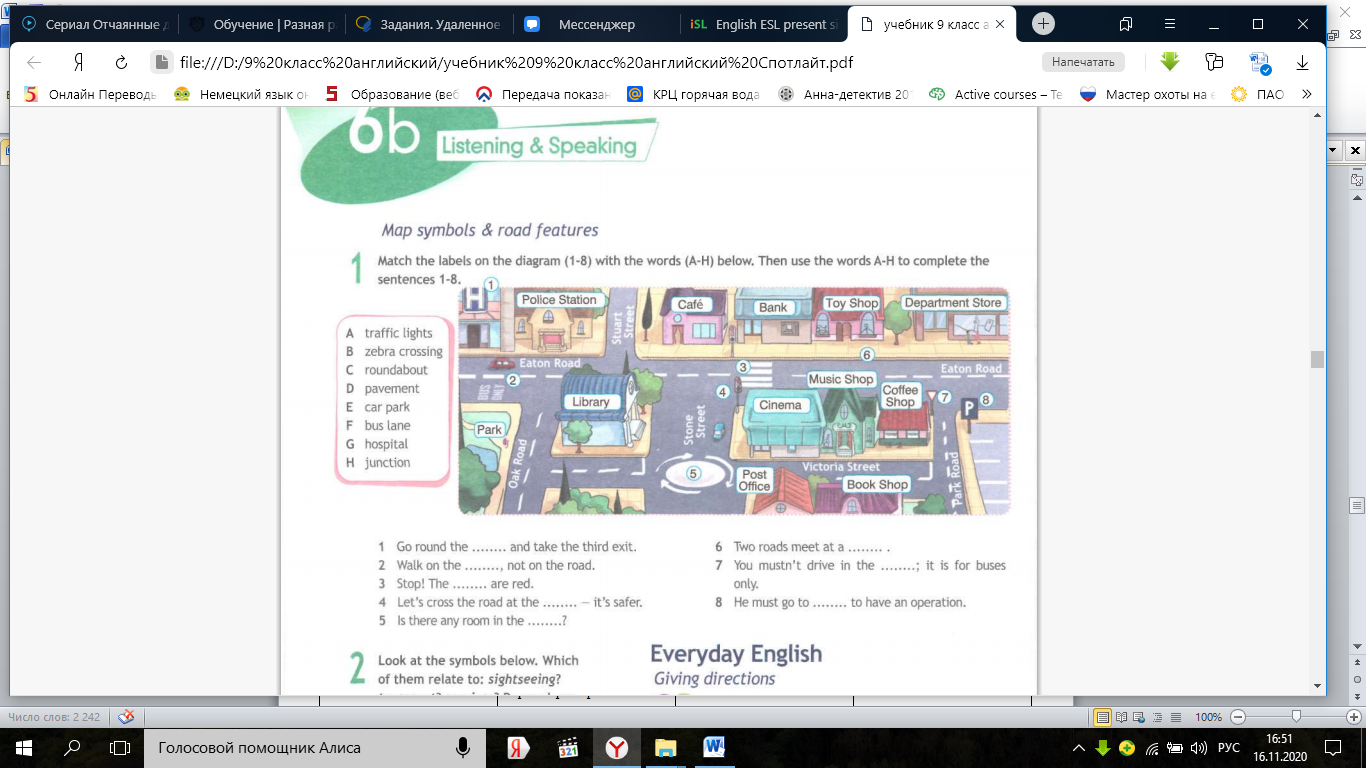 